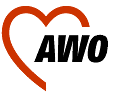 Kurzbeschreibungzum Antrag auf Förderung im Förderprogramm "Wege ins Arbeitsleben" von Aktion MenschderAWO Soziale Dienste gGmbH Schwäbisch HallTitel:Schulabschluss und der nächste Schritt!Junge Menschen mit seelischer Beeinträchtigung beim Übergang ins Arbeitsleben begleiten und stärkenZeitraum:01.01.2024 - 31.12.2027Zielgruppe:Menschen mit seelischer Beeinträchtigung nach (§35a SGB VIII) in Schulabschlussklassen, bzw. im Übergang von Schule und Arbeitsleben im Landkreis Schwäbisch Hall im Alter von 15-20 Jahren.Ziel:Verbesserung der Teilhabe am Arbeitsleben durch intensive Begleitung im Übergang von Schule und Arbeitsleben. (Im Landkreis Schwäbisch Hall gibt es keine Regelfinanzierungsangebote für die oben genannte Zielgruppe.)Aufbau lokaler NetzwerkeMethodik:Individuelles und flexibles, auf den Beeinträchtigungsgrad und Bedarf abgestimmtes, modulares Konzept zur Eingliederung der Zielgruppe auf den allgemeinen Arbeitsmarkt. Modulzyklus beginnt ab Abschlussklasse. 1. Allgemeine Beratung für Betroffene und deren Eltern2. Psychosoziales Empowerment: Gemeinschaftsbildende Gruppenprozesse als inklusives Angebot3. Berufliches Empowerment (Berufliche Reife und Bewerbungsbegleitung)4. Begleitung im Betrieb5. Sensibilisierung der Betriebe für die besonderen Belange der Zielgruppe6. Lokaler NetzwerkaufbauPersonal:2 x 50% pädagogisches Fachpersonal, 10-15% Projektsteuerung